ОБРАБОТКА ЭКСПЕРТНЫХ ОЦЕНОКАльтернативы, рассматриваемые в процессе принятия решений, могут иметь вид элементов не-которого множества  (целостное  представление) или точек многомерного критериального прост-ранства (критериальное представление). Кроме того, элементы множества  могут быть упорядоче-ны по некоторым аспектам, существенным для принятия решений.В практических задачах принятия решений альтернативы не являются математическими объек-тами, а чаще представляют собой реальные системы (продукты, организационно-технические комп-лексы и т.д.). Поэтому получение описания альтернатив в формальном виде требует разработки ме-тодов решения следующих задач: построения множеств возможных альтернатив, формирования на-боров аспектов, существенных для оценки альтернатив, упорядочения альтернатив по аспектам, по-лучения оценок по критериям.Все они представляют собой варианты общей задачи оценивания, суть которой состоит в со-поставлении числа или нескольких чисел рассматриваемой системе (объектам, альтернативам, кри-териям). В очень многих случаях решение задач оценивания основано на использовании экспертных процедур. В рамках настоящего материала рассматриваются только статистические методы об-работки экспертных оценок. При этом результаты оценок каждого из экспертов можно рассматри-вать, как реализации некоторой случайной величины, а результирующую оценку – как среднее зна-чение тех или иных случайных величин. Поэтому для получения требуемых оценок становится воз-можным и оправданным применение методов математической статистики. Они позволяют также определить согласованность мнений экспертов, значимость полученных оценок и т. д. Степень сог-ласованности указывает на качество результирующей оценки.1. Численные оценки.Задача состоит в сопоставлении оцениваемой системе одного числа (например, значения крите-рия, который невозможно измерить – перспективность данного проекта, срок окупаемости и т.д.).  Пусть N экспертов дали свои оценки:x1, x2, … , xN.(типичные значения N от 5 до15, но бывают и другие значения).В качестве результирующей оценки используется среднее значение = ,                                                                                                                                          (1)а в качестве степени согласованности мнений экспертов – среднеквадратичное отклонение s =                                                                                                                                                  (2)(иногда наряду со среднеквадратичным отклонением рассматривается коэффициент вариацииV = 100%).Оценки, данные экспертами, можно интерпретировать как выборку значений случайной вели-чины. При этом допущении среднее значение также является случайной величиной. Известно (центральная предельная теорема), что, если  – среднее из выборки N значений случайной  величи-ны x со средним  и среднеквадратичным отклонением , и N достаточно велико, то случайная вели-чинаz =                                                                                                                                                   (3)имеет распределение, близкое к стандартному нормальному распределению, независимо от самой исходной случайной величины x. График плотности стандартного нормального распределения по-казан на рис. 1. Вероятность того, что случайная величина с указанной плотностью принимает значения между 0 и положительным числом z, равна заштрихованной площади. Значения площади А, соответствующей различным числам z, даны в таблице 1.  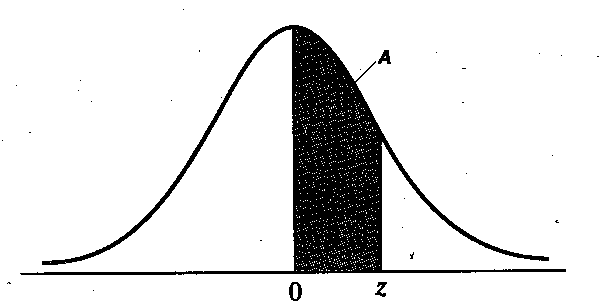 Рис. 1. Стандартное нормальное распределение                                                                                         В таких ситуациях предполагается, что:«настоящее» среднее значение  (именно его и оценивают эксперты) неизвестно;выборочное среднее, определяемое по ответам x1, x2, …, xN  экспертов формулой (1), известно;среднеквадратичное отклонение , входящее в формулу (3), либо известно (из предшествующе-го опыта), либо неизвестно, но может быть с большой степенью точности заменено величиной s, вычисляемой по ответам x1, x2, … , xN  экспертов формулой (2).При этих предположениях ставится следующая задача 1: Для данной вероятности p (обычно близкой к 1) найти такое число , что неизвестное «настоя-щее» среднее значение  отклоняется от его оценки  не больше, чем на .  Другими словами, найти , такое, что неравенство | –   |  < выполняется с заданной вероятностью p.Обычно рассматриваются p = 0.9, 0.95 и 0.99. Большое значение вероятности p означает высокую степень статистической значимости полученной результирующей оценки . Нетруд-но понять, что статистическая значимость оценки растёт с ростом числа N экспертов.Продемонстрируем решение задачи 1 на примере.Пример 1.  Десять экспертов с одинаковыми весами оценивают величину Т.  От них получены следующие оценки:Т1=33; Т2 = 35; Т3 = 32.2; Т4 = 34; Т5 = 38; Т6 = 34; Т7 = 37; Т8 = 40; Т9 = 36; Т10 = 35.5.Найти число , такое, что неравенство |– Т |<  для оценки выполняется с вероятностью p = 0.95.Решение.Шаг 1.  Подставить в формулу (1) N = 10 и значения Тi вместо хi. Получается= 34.47.Шаг 2.  Подставить в формулу (2) N = 10, значения Тi вместо хi и вместо . Получается   s = 2,3777.Шаг 3.  Положить p* = p  2 = 0.95  2 = 0.475.Шаг 4.  Найти в таблице 1 число p* = 0.475 (если числа p* в таблице 1 нет, то берётся число, ближайшее к нему). В нашем случае такое число (записанное в виде .4750) в таблице есть. Рассмот-рим строку и столбец, содержащие найденное число. В самой левой позиции в данной строке стоит число 1.9; на самом верху столбца стоит число .06. Сумма этих чисел равна 1.96. Это число и является результатом, полученным на шаге 4.Таблица стандартного нормального распределения                                                                                                                                                                                              Табл. 1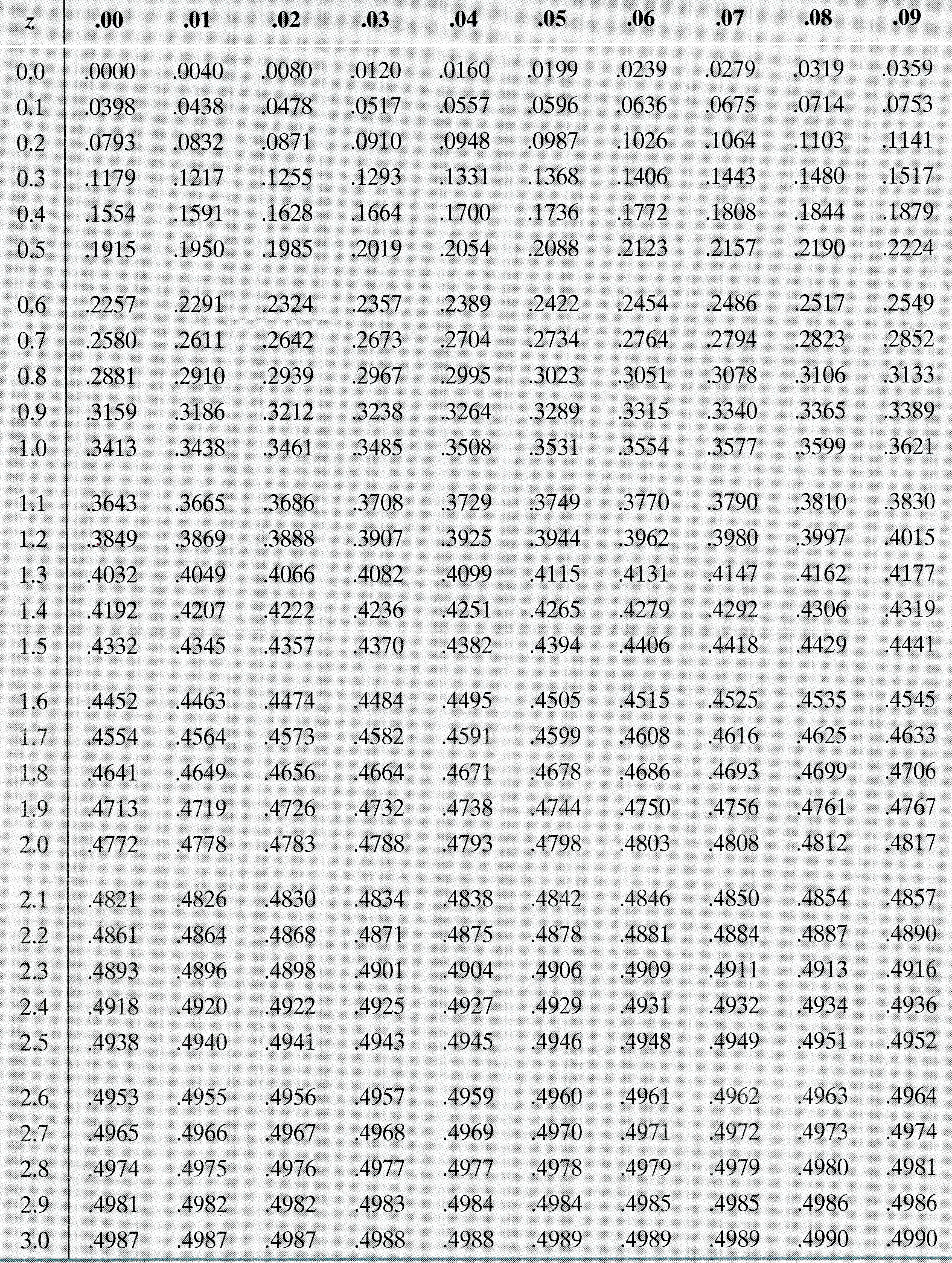 Шаг 5.  Положить  = z( /) и подставить в эту формулу вместо   число, найденное на шаге 2, вместо z – число, найденное на шаге 4, и вместо N – число экспертов 10.  Получим= 1.96(2.3777 / ) = 1,96(2.3777 / 3.1623) = 1.4737. ■Таким образом, неравенство |– Т | < 1.4737 (напомним, что Т – истинное значение оценивае-мой величины) выполняется с вероятностью 0.95. Тот же вывод может быть переформулирован следующим образом: с вероятностью 0.95 оцениваемая величина Т находится в интервале (35.47 – 1.4737; 35.47 + 1.4737) = (33.9963; 36.9437). Заметим также, что все оценки не слишком значитель-но отличаются от среднего значения = 34.47. Максимальное отклонение от среднего равно 5.53, половина оценок попадает в найденный доверительный интервал, а максимальная разница между оценками равна 7.8Рассмотрим другой случай экспертного оценивания одной численной величины.Пример 2. Десять экспертов с одинаковыми весами оценивают величину U. От них получены следующие оценки:U1=50; U2 = 53; U3 = 49; U4 = 47; U5 = 51; U6 = 33; U7 = 31; U8 = 28; U9 = 27; U10 = 30.Найти число , такое, что неравенство | – U | <  для оценки  выполняется с вероятностью p = 0.95.Решение.Шаг 1.  Подставить в формулу (1) N = 10 и значения Ui вместо хi. Получается  = 39.9.Шаг 2.  Подставить в формулу (2) N = 10, значения Ui вместо хi и  вместо . Получается   s = 10.8674.Шаг 3.  Положить p* = p  2 = 0.95  2 = 0.475.Шаг 4.  Найти в таблице 1 число p* = 0.475 (если числа p* в таблице 1 нет, то берётся число, ближайшее к нему). В нашем случае такое число (записанное в виде .4750) в таблице есть. Рассмот-рим строку и столбец, содержащие найденное число. В самой левой позиции в данной строке стоит число 1.9; на самом верху столбца стоит число .06. Сумма этих чисел равна 1.96. Это число и яв-ляется результатом, полученным на шаге 4.Шаг 5.  Положить  = z( /) и подставить в эту формулу вместо   число, найденное на шаге 2, вместо z – число, найденное на шаге 4, и вместо N – число экспертов 10.  Получим= 1.96(10.8674 ∕) = 1,96(10.8674 / 3.1623) = 6.7356.Таким образом, неравенство | – U | < 6.7356 (напомним, что U – истинное значение оцениваемой величины) выполняется с вероятностью 0.95. Тот же вывод может быть переформулирован сле-дующим образом: с вероятностью 0.95 оцениваемая величина U находится в интервале (39.9 – 6.7356; 39.9 + 6.7356) = (33.1644; 42.2096). Заметим также, что все оценки, данные экспертами,  зна-чительно отличаются от среднего значения  = 39.9. Максимальное отклонение от среднего равно 13.1, ни одна оценка не попадает в найденный доверительный интервал, а максимальная разница между оценками равна 26. ■Однако отличия между экспертными оценками в примерах 1 и 2 не сводятся только к заметному увеличению среднеквадратического отклонения, доверительного интервала и пр. в примере 2 по сравнению с примером 1. Суть дела такова. Во 2-ой экспертизе оценки, данные каждой из двух групп экспертов (с 1-го по 5-ый и с 6-го по 10-ый) близки внутри каждой из групп, в то время как любые две оценки из разных групп отличаются очень сильно, причем среднее значение не относится ни к одной из групп. Ситуация напоминает старую шутку насчет средней температуры по больнице, которая оказывается нормальной – просто потому, что у большинства больных сильный жар, а умершие больные уже успели остыть. В подобных случаях говорят, что «экспертиза развалилась». Не надо любыми способами (включая давление на ту или иную группу экспертов) стремиться избе-жать заметного расхождения в оценках. Очень вероятно, что обе группы состоят из специалистов высокой квалификации, имеющих разные точки зрения на рассматриваемую ситуацию, и в некото-ром смысле обе точки зрения разумны и оправданы. Вообще говоря, стоит подробнее обсудить си-туацию с представителями обеих групп. Но в любом случае надо иметь в виду, что окончательное решение принимают не эксперты, а ЛПР, на котором лежит ответственность за все аспекты приня-тия решений, включая оценки рассматриваемых альтернатив.2. РанжированиеРанжирование представляет собой процедуру упорядочения альтернатив, выполняемую экс-пертом. На основе своих знаний и опыта эксперт располагает альтернативы в порядке убывания или возрастания предпочтения. Используются два основных вида записи ранжировок. Один из них можно условно назвать балльным, а другой – порядковым. Объясним оба вида на простом примере.Пример 3. Пусть имеется 5 школьниц и их оценки по некоторому предмету (например, по анг-лийскому языку, см. табл. 2). Школьницы упорядочены по алфавиту. Если речь идет об одних и тех же школьницах, то можно просто записать их оценки в том же порядке, в каком упорядочены школьницы: 3, 5, 4, 5, 4. Последний небольшой список и представляет собой балльную ранжировку школьниц.Балльная ранжировкаТабл. 2На эту же ситуацию можно посмотреть другим образом. Расположим школьниц в том порядке, который соответствует их оценкам. Будем использовать знак “≻” для выражения предпочтения меж-ду альтернативами и знак “∼” для выражения их равноценности. Тогда ту же самую информацию об успехах в английском языке можно представить в виде: Корчевская ∼ Матвеева ≻ Логунова ∼ Михайлова ≻ Баранникова.Группы равноценных альтернатив разделены знаком ≻, а внутри групп использован знак ∼. Такой список представляет собой порядковую ранжировку. Часто используются обобщенные имена объ-ектов с исходными номерами. Последнюю ранжировку можно записать в виде x2 ∼ x4 ≻ x3 ∼ x5 ≻ x1. ■Каждая запись имеет свои достоинства и недостатки. Недостатком балльных ранжировок явля-ется разнообразие используемых балльных систем, затрудняющее сравнение и обработку мнений различных экспертов. Например, оценки в нашей стране ставятся по 5-балльной системе, что реаль-но означает наличие четырех градаций – 5, 4, 3, 2 (именно в таком порядке от лучшей к худшей). В США принята система из 5 оценок – A, B, C, D, F; во Франции – 20-балльная система. Во многих сферах (в том числе и весьма далеких от образования) принята 100-балльная система.Порядковые ранжировки единообразны, однако их обработка затруднена из-за отсутствия зна-чительно более удобных числовых представлений.Указанные обстоятельства привели к применению так называемых стандартных (или стандар-тизованных) ранжировок. Стандартная ранжировка – это балльная ранжировка с фиксированной системой баллов. Подробнее она описано в следующем абзаце.Правило построения стандартной ранжировки по данной балльной ранжировке. Лучшая альтернатива – если она единственна – получает ранг 1. Если имеется 2 лучших альтернативы (рав-ноценных между собой по мнению эксперта), то они обе получают ранг 1.5; если их 3, то каждая из них получает ранг 2. При наличии k равноценных лучших альтернатив каждая из них получает ранг , а сумма их рангов равна . Заметим, что такова же сумма рангов у k лучших альтернатив, если все они не равноценны друг другу и их ранги равны 1, 2, …, k.В общем случае все ранги стандартной ранжировки определяются следующим образом. Пусть ранги для первых нескольких групп лучших альтернатив уже определены, и число альтернатив, уже получивших ранги, равно p. Пусть имеется r следующих за ними по предпочтительности равноцен-ных альтернатив. Тогда все они получают ранг.                                                                                                                                 (4)       В частности, при r = 1 получаем, как и следовало ожидать, ранг p+1. Процесс продолжается до ис-черпания всех альтернатив. Заметим, что в правиле выбираются лучшие альтернативы. Им могут соответствовать бóльшие или мéньшие баллы в зависимости от рассматриваемой ситуации.Пример 4. Рассмотрим балльную ранжировку 3, 5, 4, 5, 4 из примера 3. Лучшими являются альтернативы с номерами 2 и 4 (у них пятерки). В соответствии с предыдущим описанием они обе получают ранги 1.5, и число p альтернатив, получивших ранги, равно 2. Далее имеется две следую-щих по предпочтительности равноценных альтернатив с номерами 3 и 5 (у них четверки). По формуле (4), подставляя 2 вместо p и 2 вместо r, получаем ранг 3.5, который получают альтернативы с номерами 3 и 5. После этого остается одна альтернатива (с номером 1). По той же формуле, под-ставляя 4 вместо p и 1 вместо r, получаем ранг 5. В результате из исходной ранжировки получаем стандартную ранжировку 5, 1.5, 3.5, 1.5, 3.5. Заметим, что сумма рангов у данной стандартной ран-жировки равна 15. И точно такой же будет сумма рангов у любой стандартной ранжировки 5-и аль-тернатив. ■ Имеет место почти очевидное Утверждение 1. Сумма рангов в любой стандартной ранжировке m альтернатив равна  .Рассмотрим теперь Правило построения стандартной ранжировки по данной порядковой ранжировке. Луч-шие равноценные альтернативы , ..., , стоящие в начале порядковой ранжировки, получают ранги , которые ставятся в ранжировку на места i1, ..., ik. Пусть ранги для первых нескольких групп лучших альтернатив уже определены, и они поставлены на требуемые места в строящейся стандартной ранжировке. Пусть число уже поставленных рангов равно p и группа равноценных альтернатив, следующая за рассмотренными группами в исходной порядковой ранжировке, состоит из альтернатив с номерами j1, ..., jr. Тогда все они получают ранг , который и записывается на места j1, ..., jr в строящейся стандартной ранжировке. Процесс продолжается до исчерпания всех альтернатив.Пример 5. Рассмотрим порядковую ранжировку x2 ∼ x4 ≻ x3 ∼ x5 ≻ x1 из примера 3. Лучшими являются альтернативы x2 и x4 с номерами 2 и 4). В соответствии с правилом они обе получают ранги 1.5, которые записываются в строящуюся ранжировку на места 2 и 4:…, 1.5, …, 1.5, … ;число p поставленных рангов равно 2. Следующая группа равноценных альтернатив состоит из 2 альтернатив x3 и x5. В соответствии с правилом, ставим на места 3 и 5 ранг 3.5. Получаем ранжировку…, 1.5, 3.5, 1.5, 3.5;число p поставленных рангов равно 4. Следующая группа состоит из единственной альтернативы x1.  В соответствии с правилом, ставим на место 1 ранг 5. Получаем окончательную стандартную ранжировку5, 1.5, 3.5, 1.5, 3.5. ■ Естественно, что стандартные ранжировки, построенные в примерах 4 и 5, совпадают друг с другом.Заметим следующее. По построенной стандартной ранжировке нельзя восстановить исходную балльную ранжировку (объясните, почему). В то же время по любой стандартной ранжировке легко восстановить исходную порядковую ранжировку. Правило таково. Найдем минимальные ранги в стандартной ранжировке. Пусть они находятся на местах i1, ..., ik. Тогда альтернативы , ...,                                                                               образуют 1-ую группу в исходной порядковой ранжировке. Следующую группу образуют альтерна-тивы со следующими по величине рангами, и т. д.Пример 6. Рассмотрим порядковую ранжировку x6∼x1≻x2≻x5≻x8∼x7∼x4≻x3. Построим соответ-ствующую ей стандартную ранжировку. По правилу построения, на места 1 и 6 ставим ранг полтора:1.5 , ... , ... , ... , ... , 1.5 , ... , ... ;на места 2 и 5 ставим следующие ранги 3 и 4:1.5 , 3 , ... , ... , 4 , 1.5 , ... , ... ;на места 4, 7 и 8 ставим следующий ранг 6:1.5 , 3 , ... , 6 , 4 , 1.5 , 6 , 6;на последнее свободное место 3 ставим ранг 8:1.5 , 3 , 8 , 6 , 4 , 1.5 , 6 , 6;Как и ранее, убеждаемся, что сумма рангов равна 36 = . ■Различают строгие и нестрогие ранжировки. В строгих стандартных ранжировках ранги всех альтернатив различны, в нестрогих стандартных ранжировках некоторые ранги могут совпадать (как в примерах 6 и 5). В соответствующих порядковых строгих ранжировках группы равноценных ранжировок отсутствуют, а в нестрогих – присутствуют.В качестве альтернатив при ранжировании часто выступают критерии, которые упорядочива-ются по важности, факторы, влияющие на технологический процесс, которые упорядочиваются по степени влияния, и т. п. Введем еще некоторые формальные понятия, связанные с экспертной ранжировкой одного экс-перта. Все указанные далее числа относятся как к исходной ранжировке (в любом виде), так и к со-поставленной ей стандартной ранжировке и могут быть определены по любой из них.Число групп совпадающих рангов в ранжировке, данной экспертом, обозначим через H. В ран-жировках как из примера 3, так и из примера 6, таких групп 2, т.е. H = 2 (укажите их!). Далее, обозна-чим через hd  число равных рангов в группе с номером d (d = 1, ..., H). В ранжировке из примера 3 h1 = 2, h2 = 2; в ранжировке из примера 6 h1 = 2, h2 = 3. Наконец, положим T =   .                                                                                                                          (5)Число T, определенное формулой (5), называется показателем связанных рангов экспертной ран-жировки.Пример 7. Рассмотрим еще раз стандартную экспертную ранжировку 1.5 , 3 , 8 , 6 , 4 , 1.5 , 6 , 6 из примера 6. Подсчитаем для нее показатель связанных рангов. В данном случае есть две группы связанных рангов, для которых (см. выше) h1 = 2, h2 = 3. Находим = 8,  = 27,  − h1 = 6,  – h2 = 24,  (6 + 24) = 2.5.Таким образом, для данной ранжировки показатель связанных рангов равен 2.5. ■Для строгих ранжировок этот показатель по построению равен 0, поскольку для них H = 0.2.1. Коэффициент ранговой корреляции Спирмена. Во многих случаях возникает необходи-мость определить согласованность мнений двух экспертов, дающих свои независимые друг от друга ранжировки нескольких альтернатив. Для этого используется, в частности, коэффициент ранговой корреляции Спирмена. Он определяется по двум стандартным ранжировкам следующим образом.Обозначим ранжировки экспертов через r1 = (r11, r12, ..., r1m) и r2 = (r21, r22, ..., r2m). Положим = ,                                                                                                                         (6) ρ =  ,                                                                                                 (7)где T1 и T2 – показатели связанных рангов для ранжировок r1 и r2, определенные формулой (5).При отсутствии связанных рангов T1 = T2 = 0 и формула (7) заметно упрощается, принимая следующий вид:ρ = 1   .                                                                                                                       (8)Коэффициент корреляции Спирмена изменяется от −1 до +1. Равенство единице достигается при одинаковых ранжировках, т. е. когда r1j = r2j (j = 1, ..., m). Значение ρ = −1 имеет место при про-тивоположных ранжировках, т. е. при r1j = m + 1 – r2j (j = 1, ..., m). При близости коэффициента кор-реляции нулю ранжировки считаются статистически независимыми.Так же, как и в других случаях, естественно возникает вопрос о статистической значимости ко-эффициентов корреляции Спирмена. Другими словами, как при заданной значимости α (обычно близкой к 0) можно говорить о наличии (или отсутствии) статистически значимой связи между рас-сматриваемыми ранжировками. Ответ на этот вопрос таков. При случайных ранжировках величина z = ρ имеет распределение, достаточно близкое к стандартному нормальному распределению уже при m ≥ 10. Поэтому необходимо выполнить следующие операции.Шаг 1. При заданной значимости α положить p* = 0.5 − α ∕ 2.Шаг 2. Найти в таблице 1 число p* (если числа p* в таблице 1 нет, то берётся число, ближайшее к нему).Шаг 3. Рассмотреть строку и столбец, содержащие найденное число. Сложить числа, стоящие в самой левой позиции в данной строке и в самой верхней позиции в данном столбце. Сумма z* и будет результатом данного шага. Шаг 4. Сравнить найденное число z* с выборочным значением z = ρ. Если |z| > z*, то можно с близкой к 1 вероятностью p = 1 − α  говорить о наличии статистической зависимости между рассматриваемыми ранжировками. Если же имеет место противоположное неравенство |z| ≤ z*, то на данном уровне значимости α нет оснований утверждать о существовании тесной связи между за-данными ранжировками.Пример 8. Два эксперта провели ранжирование десяти альтернатив – определили степень влия-ния режимных параметров на выход продукта. Результаты приведены в табл. 3. Определить коэффи-циент ранговой корреляции Спирмена и определить его значимость при α = 0.06.Ранжировка 10 альтернативТабл. 3В данном случае, как видно из табл. 3, связанных рангов нет (T1 = T2 = 0). Поэтому для определения выборочного значения коэффициента ранговой корреляции Спирмена можно восполь-зоваться формулой (8): ρ = 1   , где  задано формулой (6). Получаем (см. табл. 3): = 12 + 12 + 22 + 0 +12 + 12 + 22 + 12 + 12 + 0  = 1 + 1 + 4 + 1 + 1 + 4 + 1 + 1 = 14. Далее, ρ = 1    = 1 – 84 ∕ 990 = 1 – 0.0848 = 0.915 и выборочное значение z = 0.915 = 2.745.Воспользуемся теперь алгоритмом, представленным перед данным примером.Шаг.1. Положим p* = 0.5 − α ∕ 2 = 0.5 – 0.03 = 0.47.Шаг 2. В табл. 1 ближайшим к 0.47 числом является число 0.4699.Шаг 3. В результате выполнения шага 3 получаем z* = 1.88.Шаг 4. Сравнивая значения z*= 1.88 и z = 2.745 видим, что z > z*, что и позволяет сделать вывод о статистической зависимости между рассматриваемыми ранжировками на уровне значимости 0.06. ■2.2. Коэффициент конкордации Кендалла. Перейдем к рассмотрению вопросов оценки сог-ласованности мнений экспертов, когда число экспертов больше двух.При ранжировании альтернатив эксперты обычно расходятся в мнениях. В связи с этим возни-кает необходимость в количественной оценке степени согласия экспертов. Получение количествен-ной меры согласованности мнений экспертов позволяет более обоснованно интерпретировать при-чины в расхождении мнений. В качестве меры согласованности мнений группы экспертов часто ис-пользуется дисперсионный коэффициент конкордации (или согласованности) Кендалла.Введем необходимые понятия и обозначения. Как и ранее, число альтернатив будем обозначать через m, а число экспертов – через N. Для записи и обработки нескольких экспертных ранжировок будем пользоваться таблицей следующего вида (табл. 4).В этой таблице по строкам стоят ранжировки, данные отдельными экспертами m альтернати-вам; через rij обозначен ранг, который i-ый эксперт дал j-ой альтернативе. В данном подразделе все ранжировки предполагаются стандартными; связанные ранги допускаются. В нижней строке табли-цы 4 стоят суммарные ранги, полученные одной альтернативой у разных экспертов; в правом столбце выписаны суммы рангов, полученных всеми альтернативами у одного эксперта. Последние суммы для каждого эксперта равны    (см. утверждение 1 и пример 6). В правом нижнем углу приведена сумма всех рангов, данных каждым экспертом каждой альтернативе. Она зависит только от числа экспертов N и числа альтернатив m, и не зависит от конкретных ранжировок. Величину   можно рассматривать как средний суммарный ранг всех альтернатив, поскольку при умно-жении её на число альтернатив m получаем сумму всех суммарных рангов отдельных альтернатив. Он также зависит только от N и m. Далее средний суммарный ранг будем обозначать через .Экспертные ранжировки нескольких экспертовТабл. 4Суммарный ранг характеризует оценку данной альтернативы не каким-то одним, а всеми экс-пертами в целом. Чем меньше суммарный ранг, тем лучше альтернатива в глазах экспертов. Поэто-му ранжировка альтернатив в порядке возрастания их суммарных рангов и рассматривается как результат совместной работы экспертов, т. е. как результат экспертизы.Проиллюстрируем введенные понятия на простом примере трех альтернатив (m = 3) и трех экспертов (N = 3). Пример 9. Экспертные оценки сведены в табл. 5, построенную по аналогии с табл. 4. Суммар-ный ранг 1-ой альтернативы равен 4, 2-ой альтернативы – 6 и 3-ьей альтернативы – 8. Таким образ-ом, результирующая ранжировка 1, 2, 3 совпадает с ранжировкой, данной 1-ым экспертом. Среднее значение суммарных рангов   равно  = 6. ■Ранжировка трех альтернатив тремя экспертами Табл. 5Пример 10. Экспертные оценки сведены в табл. 6, построенную по аналогии с табл. 4. Суммар-ный ранг 1-ой альтернативы равен 6, 2-ой альтернативы – 6 и 3-ьей альтернативы – 6. Таким образом, в результирующей ранжировке все альтернативы получились равноценными. ■Другая ранжировка трех альтернатив тремя экспертамиТабл. 6Интуитивно понятно, что мнения экспертов в примере 9 более-менее согласованы, а в примере 10 – совсем не согласованы. Понятие коэффициента конкордации Кендалла формализует эти важ-ные интуитвные представления. Введем необходимые формальные понятия.Положим S =   = .                                                                                                 (9)Величина S характеризует отклонение суммарных рангов отдельных альтернатив от их среднего значения  = . Коэффициент конкордации Кендалла  представляет собой отношение конкрет-ного значения данного отклонения к его максимально возможному значению. Формула для коэффи-циента конкордации такова:W = ,                                                                                                       (10)где Ti – показатель связанных рангов в ранжировке i-го эксперта, который определяется формулой (5). Если совпадающих рангов нет, то формула (10) принимает более простой видW = .                                                                                                                     (11)Утверждение 2. Максимальное значение коэффициент конкордации принимает в случае, когда все ранжировки, данные экспертами, совпадают между собой.Это утверждение является верным как при отсутствии, так и при наличии связанных рангов. Доказательство здесь не приводится.Что касается минимального значения, то здесь ситуация несколько более сложная. Напомним, что число  =  является средним арифметическим суммарных рангов r1, ..., rm (cм. табл. 4). Учитывая формулу (9), мы видим, что S = 0 тогда и только тогда, когда все суммарные ранги r1, ..., rm равны между собой и, следовательно, равны . Анализ простой формулы  =  показывает, что при нечетном N и четном m числитель дроби справа от равенства нечетен. Поэтому  не может быть целым числом. В то же время ранги и их суммы при строгих ранжировках – целые числа. Поэтому для строгих ранжировок все слагаемые в сумме формулы (9) не меньше, чем ¼, откуда следует, что и само число S, и  коэффициент конкордации W  строго больше нуля. Однако в случае, когда N(m +1) четно, имеет местоУтверждение 3a. При четном N(m +1) существуют строгие ранжировки с нулевым коэффици-ентом конкордации.Доказательство состоит в построении требуемых ранжировок в явном виде. Рассмотрим отдель-ные случаи.1. Пусть N = 2, т.е. имеется всего два эксперта, а число альтернатив m произвольно. Пусть их ранжировки таковы:1, 2, …, m–1, m  и  m, m–1, …, 2, 1Тогда суммарные ранги для всех альтернатив совпадают, так как они равны m +1. Среднее значение =  также равно m+1, т. е. для всех альтернатив суммарные ранги равны среднему суммар-ному рангу, откуда все слагаемые в (9) равны 0. Поэтому и W = 0.2. Пусть N = 2p, т.е. число экспертов четно. Этот случай сводится к предыдущему, поскольку экспертов можно разбить на пары, каждая из которых дает такие же две противоположные ранжи-ровки, как и в случае 1.3. Пусть N = 3. Из четности произведения N(m +1) сразу следует, что m нечетно. Для большей ясности сначала приведем решение при m = 17. В общем случае для произвольного нечетного m = 2k – 1 структура решения остается той же.4. Пусть N – произвольное нечетное число, бóльшее 3. Тогда N можно представить в виде N = 3 + D, где D – четное число. Поэтому требуемые ранжировки могут быть следующими: для первых трех строк – точно такими, как в случае 3, а для последующих – точно такими же, как в случае 2, т. е. разбитыми на пары противоположных ранжировок. Поскольку во всех случаях суммарные ранги будут одинаковыми для всех альтернатив, это и означает, что они совпадут со средними значени-ями. Утверждение доказано. ■Утверждение 3b. При нечетном N(m +1) существуют нестрогие ранжировки с нулевым коэффи-циентом конкордации.Доказательство утверждения также состоит в непосредственном построение требуемых ранжи-ровок. Рассмотрим нестрогую ранжировку m альтернатив при четном m, когда все альтернативы получают один и тот же ранг r. Поскольку сумма рангов всегда равна , то должно выполнять-ся условие mr = , откуда следует, что r = , т.е. рангом является дробное число, одно и то же для всех альтернатив. При таких совпадающих у всех экспертов ранжировках имеем совпадаю-щие суммарные ранги. Поэтому число S = 0, что верно и для коэффициента конкордации. Утверж-дение доказано. ■2.3. Статистическая значимость коэффициента конкордации. Статистическую значимость экспертных ранжировок проверяют следующим образом. Выбирают вероятность ошибки α (α = 0.1; 0.05; 0.025; 0.01; 0.005), которая называется «уровнем значимости». В предположении случайности всех ранжировок известно, что величина N(m–1)W имеет 2-распределение со степенью свободы m–1. При заданной значимости α и заданной степени свободы d в таблице 2-распределения (табл. 7) находят соответствующее критическое значение UC. Затем по реально имеющимся ранжировкам вычисляется фактическое значение Uf  = N(m – 1)W. Если оказывается, что Uf  > UC, то на выбранном уровне значимости можно считать, что мнения экспертов согласованы и результирующая ранжи-ровка осмысленна. В противном случае надо признать несогласованность экспертных ранжировок и (при необходимости) продолжить исследование с целью более надежного установления истины.Таблица критических значений 2-распределенияТабл. 7Приведем некоторые примеры статистической значимости ранжировок. Пример 11. Три эксперта проранжировали влияние пяти факторов, наиболее сильно влияющих на протекание химического процесса. Результаты приведены в табл. 8. Найти результирующую ран-жировку и оценить согласованность мнений экспертов.   Ранжировка пяти альтернатив тремя экспертамиТабл. 8Прежде всего определим результирующую ранжировку. Применяя к ней правило построения перед примером 4, получим стандартную ранжировку 1, 2, 4, 3, 5В данном примере N = 3, m = 5. Рассмотрим уровни значимости α = 0.050 и α = 0.025   Степень свободы d = m – 1 = 4. В табл. 7 находим два числа на пересечении строки с d = 4 и столбцов с заголовками 0.050 и 0.025. Они равны 9.4877 и 11.1433.Далее возвращаемся к фактическим ранжировкам. По формуле (9) получаем S =  . Так как  =  = 9, то, используя значения rj из последней строки табл. 8, получаем S = (5 – 9)2 + (6 – 9)2 + (12 – 9)2 +(7 – 9)2 + (15 – 9)2 = 16 + 9 + 9 + 4 +36 = 74. По формуле (11) (которой можно пользоваться, так как в исходных ранжировках нет связанных рангов) получаемW =  =  = 672 ∕ 1080 = 0.8222.Наконец, находим UF = N(m-1)W = 3•4•0.7111 = 9.8667. Сравнивая это число с ранее приведен-ными критическими значениями 9.4877 и 11.1433, приходим к следующим выводам. Поскольку 9.4877 < 9.8667, то можно считать, что на уровне значимости 0.050 мнения экспертов согласованы. Но поскольку 9.8667 < 11.1433, то на уровне значимости 0.025 гипотезу об отсутствии связи между ранжировками следует принять и считать, что мнения экспертов несогласованны. ■Пример 12. Пусть три эксперта проранжировали влияние пяти факторов, наиболее сильно вли-яющих на протекание химического процесса. Результаты ранжирования представлены в табл. 9.Требуется оценить согласованность мнений экспертов.Другая ранжировка пяти альтернатив тремя экспертамиТабл. 9В данном примере также N = 3, m = 5, но в отличие от предыдущего примера есть связанные ранги. Поскольку  зависит только от N и m, то, как и в предыдущем примере,  = 9. Вычислим S и W: S =  = (10.5 – 9)2 + (8.5 – 9)2 + (14 – 9)2 + (5.5 – 9)2 + (3.5 – 9)2 = 1.52 + 0.52 + 52 + 3.52 + 5.52 = 2.25 + 0.25 + 25 + 12.25 + 30.25 = 70.Далее, учитывая связанные ранги, находим Т1 = 23 – 2 = 6; Т2 = 33 – 3 = 24; Т3 = 23 – 2 = 6; подставляя S и Т1, Т2, Т3 в формулу (10) для W, получаемW =  = 0.8642,откудаUF = N(m-1)W = 3•4•0.8642 = 10.3704.Сравнивая найденное значение UF с критическими значениями из строки 4 табл. 7, убеждаемся, что представленные ранжировки можно считать согласованными на уровнях значимости 0.1 и 0.05, и считать несогласованными на уровнях значимости 0.025, 0.01 и 0.005.Таким образом, в реальных ситуациях однозначных ответов, как и следует ожидать, нет. Окончательное решение, как всегда, остается за ЛПР. ■3. Метод парных сравненийОдним из вопросов, возникающих при обработке экспертной информации, является следую-щий: каким образом получить оценку всей совокупности альтернатив на основе частных результа-тов парного сравнения, не накладывая условия транзитивности? Рассмотрим алгоритм решения этой задачи.Пусть один эксперт производит оценку всех пар альтернатив, давая числовую оценку:rij =                                                                                                                                            (12)Как и ранее, обозначим число экспертов, производящих аналогичные попарные сравнения, че-рез N. Если при оценке пары альтернатив Ai и Аj  Ni экспертов высказались в пользу предпочтения , Nj экспертов высказались наоборот − , a Nh экспертов считают эти альтернативы равноценными, то оценка математического ожидания случайной величины rij равнаxij = M[rij] = 1• + 0.5• + 0•.                                                                                                             (13)Общее число экспертов N равно Ni + Nj + Nh. Выражая отсюда Nh и подставляя в предыдущую формулу, получим xij =  +  (i, j = 1, ..., m).                                                                                                                   (14)Очевидно, что xij + xji = 1 (все же докажите это!). Положим также xii =   (i = 1, ..., m), просто потому, что, по мнению всех экспертов, каждая альтернатива эквивалентна самой себе. Совокупность всех величин xij образует матрицу X размера пп, на основе которой можно не только построить ранжи-ровку всех альтернатив, но и определить коэффициенты их относительной важности.Суть дела такова. Напомним, что собственным значением квадратной матрицы X называется вещественное число λ, удовлетворяющее условию |X – λE| = 0, а собственным вектором, соответст-вующим этому собственному значению – вектор k, удовлетворяющий условию Xk = λk. Такие числа и, следовательно, вектора, существуют не всегда, но для матриц, построенных указанным способом, они существуют. Понятно, также, что вектор k определен «с точностью до произвольного множите-ля», что означает следующее: для всякого собственного вектора k и вещественного числа α вектор αk также является собственным вектором. Рассмотрим максимальное собственное значение матри-цы X и соответствующий ему собственный вектор. Оказывается, что компоненты данного вектора можно рассматривать как сравнительную важность соответствующих (т.е. имеющих те же номера, что и указанные компоненты) альтернатив. А ранжировать их нужно в порядке убывания компонент вектора k.Решение уравнения |X – λE| = 0 и последующее решение системы m линейных уравнений с m переменными – вычислительно сложная задача. Тем не менее, обе эти задачи можно «обойти», если воспользоваться известным итерационным методом. Для этого сделаем следующее.Зададим произвольный начальный вектор k0. Определим последовательность векторов k1, k2, ...  следующим образом: kn = Xkn−1 (n = 1, 2, ...)                                                                                                                              (15) Имеет место следующее общее Утверждение 4. 1. Если все элементы матрицы X – положительные числа, то у нее существуют положительные собственные значение, и все компоненты собственного вектора, соответствующего максимальному собственному значению, положительны.2. Если все компоненты начального вектора k0 положительны, то последовательность векторов k1 ∕ l1, k2 ∕ l2, ..., kn ∕ ln, ... (здесь векторы k1, k2, ..., kn, … определены формулой (15), числа ln равны максимальной компоненте вектора kn, n = 1, 2, ...) сходится к собственному вектору, соответству-ющему максимальному собственному значению. 3. Отношение λn любой компоненты ненормированного вектора kn к той же компоненте вектора kn−1 стремится к максимальному собственному значению исходной матрицы X. ■Вместо того, чтобы делить вектора на максимальную компоненту, можно воспользоваться лю-бой другой эквивалентной ей нормой, например, делить вектор на его длину, на сумму модулей ком-понент и др. Результат от этого не меняется. «Техническая» сходимость (т.е. совпадение компонент последовательных векторов k1, k2, ..., kn, … на уровне 1%) обычно наступает после 3-4 итераций. Пример 13. Пусть попарные сравнения 4-ех альтернатив 3-мя экспертами представлены следующими тремя матрицами R1, R2 и R3 (см. (11)):               R1 = ;             R2 = ;           R2 = .Далее, в соответствие с формулой (14), подсчитаем элементы матрицы X = (xij) (i, j = 1, 2, 3, 4):x12 =   +  = ; x13 =   +  = ; x14 =   +  = ; x23 =   +  = ; x24 =   +  = ; x34 =   +  = .Таким образом, найдены все элементы xij, у которых i < j, которые располагаются выше главной диагонали матрицы X. Элементы на главной диагонали матрицы равны  по построению. Наконец, оставшиеся 6 элементов, расположенные под главной диагональю матрицы X, определяются как дополнения до 1 элементов, расположенных над главной диагональю, в силу равенства xij + xji = 1:x21 = 1− = ; x31 =1−  = ; x41 =1−  = ; x32 = 1−  = ; x42 = 1− = ; x43 = 1− = . Вся матрица целиком оказывается таковой:X = .Далее, пусть для некоторой матрицы X выполняется равенство Xk = λk. Умножим обе части послед-него равенства на произвольное не равное 0 число α и расставим скобки:(αX)k = (αλ)k.                                                                                                                                            (16)Равенство (16) означает, что тот же самый вектор k является собственным вектором матрицы αX, соответствующий собственному значению αλ. При положительном α собственное значение будет положительным и максимальным, но уже не для исходной матрицы X, а для новой матрицы αX. Конечно, для нее также справедливо утверждение 4. Поэтому можно просто умножить все элементы матрицы X на общий знаменатель 6. Получим матрицу Y = .Именно для этой матрицы осуществляется итеративный процесс (15). Начинаем с вектора k0 = (1, 1, 1, 1). Получаем Yk0 =   =  = k1. Далее, получаемYk1 =   =  =  = k2иYk2 =   =  =  = k3.Теперь, в соответствие с описанием из утверждения 4, разделим каждый из векторов k1, k2, k3 на его максимальную компоненту. Получим векторыv1 = (0.529; 1.000; 0.647; 0.647);v2 = (0.533; 1.000; 0.604; 0.604);v3 = (0.538; 1.000; 0.605; 0.605).«Техническая» сходимость очевидна: самая большая разница между компонентами векторов v3 и v2 составляет около 0.005 или менее одного процента. Такая точность более чем достаточна для практических задач, особенно, если иметь в виду, что речь идет об человеческой оценке качествен-ных величин (типа сравнительной важности критериев), которые в принципе не могут быть измере-ны. Впрочем, это замечание относится ко всем рассмотренным в данном материале методам. Наконец, оценим максимальное собственное значение для матрицы Y. Получаем λ1= 105 ∕ 9 = 11.667. Далее λ2 = 1185 ∕ 105 = 11.286. Возвращаясь к формуле (16) и учитывая, что в данном случае α = 6, получаем, что максимальное собственное значение для исходной матрицы X примерно равно 11.286 ∕ 6 ≈ 1.88.ЗАДАНИЯЗадание 1. Найти средние значения и доверительные интервалы для заданного набора оценок при вероятности P = 0.95 и P = 0.99. См. для образца примеры 1 и 2.13)  1.5	1.5	3	4.5	4.5	6          1	2.5	Задание 2. Представить данные порядковые ранжировки в виде стандартных ранжировок и определить показатель связанных рангов. Для образца см. примеры 5 и 6, правило перед примером 5 и пример 7.13) x1≻x2∼x5≻x3≻x6∼x7≻x8≻x4Задание 3. Исходя из ранжировок, заданных экспертами:1. Найти групповую (результирующую) группировку в балльном и порядковом виде.2. Оценить согласованность мнений экспертов на уровне значимости 0.100, 0.050, 0.025, 0.010, 0.005. Для образца см. примеры 11 и 12. Буква «м» рядом с номером варианта означает, что лучшими альтернативами являются те, у которых оценки ниже; буква «б» там же означает, что лучшими альтернативами являются те, у которых оценки выше.13-мЗадание 4. Посчитать коэффициент корреляции Спирмена для первой и последней ранжировки, данной экспертами. Данные взять из вариантов к заданию 3 с теми же номерами. Для образца см. пример 8.Задание 5. Исходя из представленными несколькими экспертами матрицами попарных сравне-ний альтернатив, найти их веса методом, изложенным в разделе 3. Для образца см. пример 13. В каждый вариант задания входит три матрицы из приведенных ниже матриц R1 – R7.R1 = ; R2 = ; R3 = ; R4 = ;R5 = ; R6 = ; R7 = .13) R1, R5, R6;   ШкольницаАнглийский1. Баранникова Елена32. Корчевская Валентина53. Логунова Анна44. Матвеева Алевтина55. Михайлова Елена4Альтернативы (режимные параметры)Альтернативы (режимные параметры)Альтернативы (режимные параметры)Альтернативы (режимные параметры)Альтернативы (режимные параметры)Альтернативы (режимные параметры)Альтернативы (режимные параметры)Альтернативы (режимные параметры)Альтернативы (режимные параметры)Альтернативы (режимные параметры)А1А2А3А4А5А6А7А8А9А10Эксперт 112345678910Эксперт 223146597810ЭкспертыАльтернативыАльтернативыАльтернативыАльтернативыЭксперты12• • •mСумма по строке1r11r12• • •r1m2r21r12• • •r2m• • •• • •• • •• • •• • •• • •NrN1rN2• • •rNmСумма ранговr1 = r2 = • • •rm = ЭкспертыАльтернативыАльтернативыАльтернативыЭксперты123Суммы по строкам112362213631326Суммарныеранги46818ЭкспертыАльтернативыАльтернативыАльтернативыЭксперты123Суммы по строкам112362312632316Суммарныеранги666181234567891011121314151617101112131415161712345678916141210864217151311975312727272727272727272727272727272727123• • •k−4k−3k−2k−1kk +1k +2k +3• • •2k−42k−32k−22k−1k +1k +2 k +3• • •2k−42k−32k−22k−11234• • •k−3k−2k−1k2k−22k−42k−6• • •8642 2k−12k−32k−52k−7• • •75313k3k  3k• • •3k3k3k3k3k3k3k3k• • •3k3k3k3kdααααααααααd0.9950.9900.9750.9500.9000.1000.0500.0250.0100.00514•10-152•10-151•10-154•10-130.01582.70553.8415   5.02396.63497.879420.01000.02010.05060.10260.21074.60525.99157.37789.210310.596630.07170.11480.21580.35180.58446.25147.81479.348411.344912.838140.20700.29710.48440.71071.06367.77949.487711.143313.276714.860250.41170.55430.83121.14551.61039.236311.070512.832515.086316.749660.67570.87211.23731.63542.204110.644612.591614.449416.811918.547670.98931.23901.68992.16732.833112.017014.067116.012818.475320.277781.34441.64652.17972.73263.489513.361615.507317.534620.090221.955091.73492.08792.70043.32514.168214.683716.919019.022821.666023.5893102.15582.55823.24703.94034.865215.987118.307020.483123.209325.1882112.60323.05363.81574.57485.577817.275019.675121.920024.725026.7569123.07383.57.064.40385.22606.303818.549421.026123.336726.217028.2995133.56504.10695.00875.89197.041519.811922.362124.735627.688329.8194144.07474.66045.62876.57067.789521.064223.684826.119029.141331.3193154.60095.22936.26217.26098.546722.307224.995827.488430.577932.8013165.14225.81226.90777.96169.312223.541826.296228.845431.999934.2672175.69726.40787.56428.671810.085224.769027.587130.191033.408735.7185186.26487.01498.23079.390510.864925.989428.869331.526434.805337.1564196.84407.63278.906510.117011.650927.203630.143532.852336.190838.5822207.43398.26049.590810.850812.442628.412031.410434.169637.566239.9968218.03378.897210.282911.591313.239629.615132.670535.478938.932141.40103013.786714.953516.790818.492620.599240.256043.772946.979250.892253.67204020.706522.164324.433126.509329.050551.805055.758559.341763.690766.76595027.990729.706732.357434.764237.688663.167167.504871.420276.153979.49006035.534637.484840.481743.187946.458974.397079.081983.297688.379491.95177043.275245.441848.757651.739355.329085.527190.531295.0231100.425104.2158051.172053.540057.153260.391564.277896.5782101.879106.629112.329116.3219059.196361.754165.646669.126073.2912107.565113.145118.136124.116128.29910067.327670.064874.221977.929582.3581118.498124.342129.561135.807140.169ЭкспертыФакторыФакторыФакторыФакторыФакторыЭкспертыx1x2x3x4x5Э132415Э212435Э312435Суммарангов5612715ЭкспертыФакторыФакторыФакторыФакторыФакторыЭкспертыx1x2x3x4x5Э13341.51.5Э242522Э33.53.5521Суммарангов10.58.5145.53.512.52.5354123545352251242123211345